Seznam účastníků 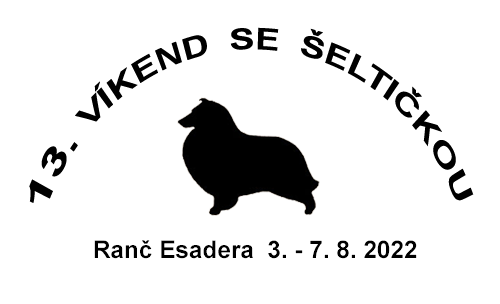 13. Víkendu se šeltičkou69 šeltií12 dalších psů jiného plemeneCelkem 81 psůPříjmení, jménoJméno psa, chovatelská staniceBernardová NicolChiyoko Fort Fox, Yummi Yu Fort FoxFialová ElenaElisabeth Maparo ActiveHabermannová EvaBallantina z Duhového kopce, Birioni z Ballabaru  Habrová VeronikaKassandra Moravské srdce, Aurora ze Zátoky květin, Sharon Moravské srdceHavlíčková JanaMarlon Moravské srdce, Rapper Moravské srdceHoferková EliškaEvelin Chřibské polesí, Nitouche z Ďáblovy studánky, Pandora Moravské srdce, Jasmine Chřibské polesíMařáčková OlgaCeleste z Lomu ve skále, Jingle Bell z Lomu ve Skále, Pocca Hontas KoryfejMusilová VeronikaForte Sol OriensNováková EvaLíza z Karlova hrádku, Godie od Kamenité říčky, Gaia Bella CambriaNováková OlgaEmbargo z Ďáblovy studánkyOcetková PetraEroica Sol Oriens, Wild Rose z Ďáblovy studánky, Galliarda Sol OriensOmelková VladimíraGorda Moravské srdce, Mortimer Moravské srdcePěčková ZuzanaHeuréka Sol OriensRadilová JanaJaqueline Chřibské polesíRajnochová VladimíraEbbie Anděl snů, Adonis Alejandro z Timmyho království, Bonnies Blond z Timmyho královstvíSluková DanaDorisa Zlatá naděje, Agie Zlatá nadějeSmrčková IlonaBeauty ze Smrčkova dvora, Casanova ze Smrčkova dvora, Annie Lee Castle, Way of Life Koryfej, Acme of Joy Koryfej, Idea of Joy ze Smrčkova dvora, Jingle Bell ze Smrčkova dvoraStaňková EvaNarella Moravské srdce, Primula Moravské srdceŠtemproková MichaelaDamon Modrá odysea, Mafie z Ďáblovy studánky, Lovely Miracle Merli Van-Bery, Haulani od Přelícké zvoniceŠvecová HanaKassiopeia z Ďáblovy studánky, Andromeda z VepaluTymlová MarcelaCyril Chancy RemusUrbanová ŠárkaReady Steady Go! Koryfej, Diamond Dolly KoryfejVávrová EvaXVilda Chancy Remus, Aqua Vitae Chancy Remus, Pretty Fairytel Chancy Remus, Coffee Cream z Ďáblovy studánky, Fantasy Chancy Remus, Gaste Chancy RemusVelíková KláraCoffee Black Majlia, Coffe Vienna od Přelícké zvonice, Darth Vander od Přelícké zvonice, Honney Bee od Přelícké zvoniceVocelková AlenaNiké Moravské srdceVoldánová DagmarArven z Kimovy smečkyZemková JanaOnly One Perla z Polabí, Dream Come True Perla z PolabíZvědínková VěraAlan Lištice, Hello Dora Agent ArnakŽáková DanaOrion Moravské srdcePříjmení, jménoNešeltičí účastníciHabermannová TerezaAriadne Nox Arcana - kooikerhondjeHabrová VeronikaCatherine Gold Safron – čivava dlouhosrstáMalíková LucieWifi Krásná louka - krátkosrstá kolie, Bayley from Golden Princess - colorful yorkshire terrier gold/whiteNováková AlexandraEbenus Wide Park - krátkosrstá kolieNováková OlgaWest Krásná louka, Artex Energy-Spirit - krátkosrsté kolieOmelková VladimíraGoldie – francouzský buldočekPavlačíková MarkétaEnergy Cory Elita Triumphans – trpasličí pudlŠebánek JaroslavCharlotta Trojan z Lomné, Amálie z Urbanova kopce – bernští salašničtí psiVoldánová Dagmar Eros z Klídkova dvora – německý ovčák